Οδηγίες για τη μέτρηση των τιμών του επιχειρησιακού δείκτη εκροών 05503 «Aριθμός ωφελουμένων των υποστηριζόμενων δομών» στα ΠΕΠ για τα έτη υλοποίησης 2021-2023Εισαγωγή Το παρόν έγγραφο  αποτελεί  συνέχεια των προηγούμενων οδηγιών που απεστάλησαν στις ΕΥΔ ΠΕΠ με το από 7/2/2020 μέιλ του προϊσταμένου της ΕΥΣΕΚΤ  κ. Δ.Τρουλάκη. Αντικείμενο είναι η επικαιροποίηση των αρχείων και οδηγιών που διαμορφώθηκαν από την ΕΥΣΕΚΤ για τη μέτρηση των ετήσιων τιμών του δείκτη 05503 , ώστε να περιλαμβάνονται όλα τα έτη υλοποίησης ως τη λήξη της ππ 2014-2020.Ειδικότερα, για την υποστήριξη των Δικαιούχων όλων των αντίστοιχων πράξεων στις οποίες μετράται ο δείκτης  και ανεξαρτήτως της σουίτας εφαρμογών αυτοματισμού γραφείου που χρησιμοποιούν ώστε να αντιμετωπιστούν τα προβλήματα που παρουσιάστηκαν κατά την πρώτη εφαρμογή του excel για τα έτη υλοποίησης 2019-2020, αναπτύχθηκαν τρεις εκδόσεις του αρχείου Excel:Μία για Microsoft Excel 2010 και νεότερες εκδόσεις (αρχείο μορφής .xlsx)Μία για Microsoft Excel 2003 – 2007 (αρχείο μορφής .xls)Μία για LibreOffice Calc / OpenOffice CalcΌταν ολοκληρωθούν οι ενέργειες που απαιτούνται για τη δυνατότητα μέτρησης των τιμών του δείκτη από το Γεωπληροφοριακό Σύστημα του Υπουργείου Εργασίας και Κοινωνικών Υποθέσεων, θα υπάρξει ενημέρωση των ΕΥΔ ΠΕΠ ώστε να καταχωρούνται τα απαιτούμενα δεδομένα στο νέο πληροφοριακό σύστημα. Αναφορικά με τις απαιτήσεις για τη μέτρηση του δείκτη, ισχύουν τα αναφερόμενα στην ενότητα 3 των προηγούμενων οδηγιών όπως επίσης και ότι στις δομές βασικών αγαθών ο δείκτης εξακολουθεί να μετρά όλα τα μέλη της οικογένειας/νοικοκυριού που επωφελούνται από τις ανωτέρω δράσεις / δομές. Δεν αλλάζει τίποτα στις παραδοχές που έχουν τεθεί. Γενικές οδηγίες για την χρήση του excelΚαι οι τρεις εκδόσεις του αρχείου Excel (1. Microsoft Excel 2010 και νεότερες εκδόσεις (αρχείο μορφής .xlsx) / 2. Microsoft Excel 2003 – 2007 (αρχείο μορφής .xls)/3. LibreOffice Calc / OpenOffice Calc) αφορούν αρχεία που περιλαμβάνουν μακροεντολές. Συνεπώς, σε κάθε περίπτωση θα πρέπει κατά το άνοιγμα του αρχείου να επιτρέπεται η εκτέλεση των μακροεντολών. Τα παραδείγματα χρήσης που ακολουθούν βασίζονται στην έκδοση του αρχείου για Microsoft Excel 2010 και νεότερο πλην όμως, την ίδια ακριβώς λειτουργία και όψη παρουσιάζουν και οι άλλες δύο μορφές του αρχείου Excel.Όπως προαναφέρθηκε, το βασικό βήμα πριν την πρώτη χρήση είναι να γίνει ενεργοποίηση περιεχομένου (enable content), όπως στην παρακάτω εικόνα.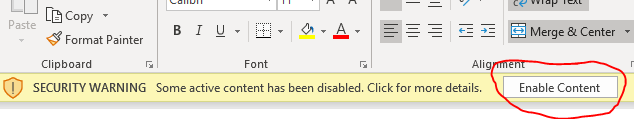 Για κάθε διακριτή πράξη (έργο με διαφορετικό κωδικό MIS) θα πρέπει να χρησιμοποιηθεί αποκλειστικά και μόνο ένα αρχείο Excel. Έτσι, σε περίπτωση που ένας δικαιούχος έχει εντάξει δράσεις σε δύο ή περισσότερες πράξεις, θα πρέπει να συμπληρώσει δύο ή περισσότερα αρχεία excel.Πριν την έναρξη της συμπλήρωσης κάθε αρχείου, πρέπει να προσδιοριστεί ο αριθμός και το είδος των δομών που συμπεριλαμβάνονται. Για να γίνει αυτό, στο αρχικό φύλλο του Excel, ο Δικαιούχος καταχωρεί τον αριθμό αυτό και επιλέγει «ΟΚ».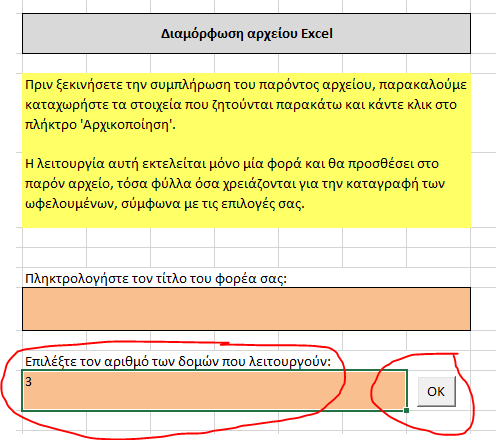 Θα δημιουργηθεί μία κατάσταση όπου για κάθε μία από το πλήθος των δομών, θα πρέπει να προσδιοριστεί ο τύπος της (στήλη «Είδος»). Εφόσον το επιθυμεί, ο Δικαιούχος μπορεί να πληκτρολογήσει, για κάθε μία δομή και μια σύντομη ονομασία στη θέση του προτεινόμενου λεκτικού (στήλη «Δομή»).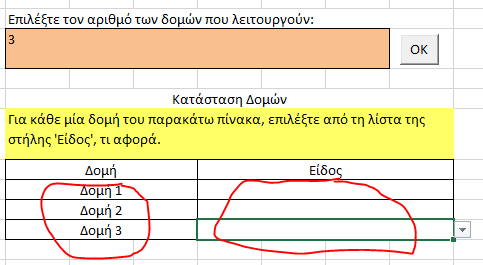 Έχοντας συμπληρωθεί ο πίνακας των δομών, ο Δικαιούχος κάνει κλικ στο πλήκτρο «Αρχικοποίηση». 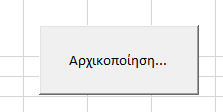 Το αρχείο τότε θα συμπληρωθεί με ένα επιμέρους φύλλο ανά δράση και έτος (για τα έτη 2019, 2020 και 2021), στα οποίο θα καταχωρηθούν οι ωφελούμενοι που εισήχθησαν σε κάθε δράση/δομή  εντός του συγκεκριμένου έτους. Ακόμα, θα δημιουργηθεί ένα επιπλέον φύλλο όπου θα ενημερώνεται η τιμή του Δείκτη 05503 ανά έτος, δράση/δομή και συνολικά στην πράξη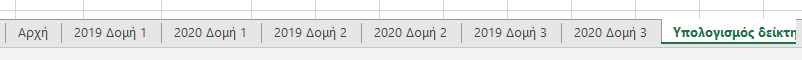 Σε κάθε ένα από τα φύλλα που δημιουργήθηκαν στο excel, υπάρχει κατάλληλος πίνακας για την συμπλήρωση των απαραίτητων στοιχείων των ωφελούμενων. Ο Δικαιούχος συμπληρώνει τον πίνακα και, εφόσον δεν επαρκούν οι υπάρχουσες γραμμές, προσθέτει ωφελούμενους πληκτρολογώντας στην πρώτη κενή γραμμή μετά το τέλος εκάστου πίνακα (εφόσον πληκτρολογηθούν στοιχεία στην πρώτη κενή γραμμή μετά τον πίνακα, αυτόματα αυτή καθίσταται μέρος του χωρίς να απαιτείται άλλη ενέργεια από τον χρήστη).Οι ωφελούμενοι που ωφελήθηκαν/έλαβαν υπηρεσίες  σε μια δομή κατά το έτος 2019, προστίθενται στο φύλλο της δομής που το όνομά του ξεκινάει με το «2019…». Αντίστοιχα, θα καταχωρηθούν στο φύλλο που το όνομά του ξεκινάει με «2020…», οι ωφελούμενοι που έλαβαν υπηρεσίες από τη δομή το έτος 2020 και στο φύλλο που ξεκινάει με «2021…» οι ωφελούμενοι με πρώτος έτος λήψης υπηρεσιών από τη συγκεκριμένη δομή το 2021  κοκ .2.1  Μεταφορά στοιχείων ετών 2019 / 2020 στο νέο αρχείοΌπως προαναφέρθηκε, προτείνεται η μεταφορά στο παρόν αρχείο των στοιχείων ετών 2019 και 2020 που καταχωρήθηκαν στο παρελθόν σε διαφορετικό. Αφενός μεν, έτσι θα υπάρχει συγκεντρωμένη εικόνα του δείκτη σε ένα μοναδικό σημείο, αφετέρου δε, ο αλγόριθμος υπολογισμού του δείκτη για το έτος 2021 θα λάβει υπόψη του και τους ωφελούμενους προηγούμενων ετών και έτσι θα αποφευχθούν τυχόν λάθη από διπλές εγγραφές (μεταξύ των ετών). Για την μεταφορά, αρκεί η αντιγραφή – επικόλληση των στοιχείων που έχουν καταχωρηθεί από το παλιό αρχείο στο νέο.Συγκεκριμένα, το πρώτο βήμα αφορά στην αρχικοποίηση του νέου αρχείου, όπως παρουσιάστηκε στην ενότητα 2 παραπάνω. Με την ολοκλήρωση της αρχικοποίησης, θα έχουν δημιουργηθεί τρία φύλλα εργασίας (για τα έτη 2019, 2020 και 2021) για κάθε δομή.Ανοίξτε παράλληλα το παλιό αρχείο Excel που έχετε ήδη συμπληρώσει στοιχεία για τα έτη 2019 και 2020. Για κάθε ένα από τα συμπληρωμένα φύλλα εργασίας του παλιού αρχείου, επιλέξτε την περιοχή των κελιών που έχουν δεδομένα. Επιλέξτε μόνο τα κελιά στα οποία πληκτρολογήσατε δεδομένα και όχι τα κελιά που περιλαμβάνουν συναρτήσεις. Επιλέξτε «Αντιγραφή» (copy) και πηγαίνετε στο νέο αρχείο Excel, στο φύλλο που αντιστοιχεί στο ίδιο έτος και δομή με το παλιό και κάντε «Επικόλληση» (paste) στην ίδια περιοχή.Παράδειγμα 1: Έστω ότι μεταφέρουμε στοιχεία του έτους 2019 για δομή Κοινωνικού Παντοπωλείου. Έστω επίσης ότι στο παλιό αρχείο Excel έχουν συμπληρωθεί συνολικά 520 ωφελούμενοι όπου ο 1ος εμφανίζεται στη γραμμή 2 και ο 520ος στη γραμμή 521 του φύλλου. Έχοντας αρχικοποιήσει το νέο Excel και εφόσον έχουμε ανοιχτά και τα δύο, από το παλιό excel μαρκάρουμε την περιοχή Β2:Ε521 και επιλέγουμε «Αντιγραφή». Πηγαίνουμε στο αντίστοιχο φύλλο του νέου Excel, στο κελί B2 και επιλέγουμε «Επικόλληση Τιμών». Ο πίνακας θα επεκταθεί και θα συμπληρωθεί με τις τιμές που μόλις επικολλήσαμε. Επιστέφουμε στο φύλλο εργασίας του παλιού Excel όπου και μαρκάρουμε την περιοχή G2:H521 και επιλέγουμε «Αντιγραφή».  Γυρνάμε πάλι στο αντίστοιχο φύλλο του νέου Excel, επιλέγουμε το κελί G2 και κάνουμε επικόλληση τιμών. Με τον τρόπο αυτό μεταφέρονται μόνο τα δεδομένα που έχουμε πληκτρολογήσει, χωρίς πιθανότητα να επηρεαστούν οι συναρτήσεις του φύλλου.Παράδειγμα 2: Έστω ότι μεταφέρουμε στοιχεία του έτους 2020 για δομή Υπνωτηρίου. Έστω επίσης ότι στο παλιό αρχείο Excel έχουν συμπληρωθεί συνολικά 30 ωφελούμενοι όπου ο 1ος εμφανίζεται στη γραμμή 2 και ο 30ος στη γραμμή 3 του φύλλου. Αφού αρχικοποιήσουμε το νέο Excel και ανοίξουμε και τα δύο, μαρκάρουμε την περιοχή B2:E31 του σχετικού φύλλου εργασίας του παλιού Excel και επιλέγουμε «Αντιγραφή». Πηγαίνουμε στο αντίστοιχο φύλλο του νέου Excel, στο κελί B2 και επιλέγουμε «Επικόλληση Τιμών». Ο πίνακας θα επεκταθεί και θα συμπληρωθεί με τις τιμές που μόλις επικολλήσαμε. Η μεταφορά θα έχει ολοκληρωθεί χωρίς να επηρεαστούν οι συναρτήσεις του φύλλου προορισμού.2.2.  Ειδικές Οδηγίες συμπλήρωσης του excel για τις Πράξεις Κέντρων Κοινότητας, ΣΥΔ, ΚΔΗΦ, ΚΗΦΗ έτους 2021Ο Δικαιούχος συμπληρώνει το επισυναπτόμενο excel και επεξεργάζεται τα στοιχεία για τη μέτρηση των τιμών του δείκτη, σύμφωνα με τα παρακάτω : 1η στήλη : Εμφανίζεται ο α/α γραμμής (εγγραφής).2η στήλη :  Kαταχωρείται το ΑΜΚΑ του αιτούντος/λήπτη των υπηρεσιών για όλους τους ωφελούμενους που υποστηρίχθηκαν από τη δομή για το έτος αναφοράς (2021). 3η στήλη :  Καταχωρείται ο αριθμός μητρώου/ ή αύξων αριθμός ωφελουμένου/ ή όποιος άλλος κωδικός ήδη χρησιμοποιείται , σύμφωνα με το σύστημα παρακολούθησης που ήδη εφαρμόζει ως τώρα ο κάθε Δικαιούχος για να καταχωρεί τα δεδομένα των ωφελουμένων. (Αυτό το δεδομένο διατηρείται με σκοπό να διευκολύνει τις επιτόπιες επαληθεύσεις που διενεργούν οι αρμόδιες ΕΥΔ, κατά τις οποίες η αναζήτηση της απαιτούμενης πληροφόρησης γίνεται με βάση το σύστημα παρακολούθησης που ήδη εφαρμόζει ο κάθε Δικαιούχος και όχι με βάση το ΑΜΚΑ).4η  στήλη : Καταχωρείται το φύλο του ωφελουμένου (ΠΡΟΣΟΧΗ αυστηρώς στη μορφή «Άνδρας» ή «Γυναίκα» και όχι με κεφαλαία ή άλλη μορφή γιατί αλλιώς θα υπολογιστεί αυτόματα λάθος η τιμή του δείκτη  ανά φύλο). (Ο δείκτης 05503 δεν μετράται ανά φύλο στα Δελτία Επίτευξης Δεικτών Πράξης. Ωστόσο επειδή είναι μία πληροφορία που οι Δικαιούχοι τηρούν ήδη στα συστήματά τους, προτείνεται να συμπεριληφθεί και στο excel, για τις περιπτώσεις που θα διευκολύνει την ενσωμάτωση της σχετικής πληροφόρησης στο Γεωπληροφοριακό Σύστημα του ΥΠΕΚΥΠ, αλλά και γιατί μπορεί να χρησιμεύσει σε άλλες αναφορές που ενδέχεται να ζητηθούν από τις ΕΥΔ.)5η στήλη : Kαταχωρείται το έτος λήψης της υπηρεσίας για πρώτη φορά από τον ωφελούμενο για την συγκεκριμένη δομή που αφορά το φύλλο που συμπληρώνεται. 6η στήλη : Εμφανίζεται ένδειξη διπλοεγγραφής για το ΑΜΚΑ του ωφελούμενου στο πλαίσιο του συγκεκριμένου φύλλου εργασίας (έτος / δομή). Μην διαγράψετε ή με οποιονδήποτε τρόπο επεξεργαστείτε τη φόρμουλα της στήλης αυτής καθώς μπορεί να οδηγήσει σε λάθος υπολογισμό του δείκτη.  H συγκεκριμένη στήλη λειτουργεί ως οπτική ένδειξη ώστε να ενημερώνεστε ότι απαιτείται η παρέμβασή σας. Είτε θα πρέπει να διαγράψετε τη διπλοεγγραφή ή να ελέγξετε ενδεχόμενη λανθασμένη καταχώρηση ΑΜΚΑ. Εάν δεν διορθωθεί, όλοι οι ωφελούμενοι που έχουν την ένδειξη ΝΑΙ, δεν θα προσμετρηθούν.  Όσοι Δικαιούχοι τηρούν επικαιροποιημένο αρχείο ωφελουμένων για τα προηγούμενα χρόνια υλοποίησης της πράξης στο οποίο περιλαμβάνεται το ΑΜΚΑ αυτών (δηλ. για τα έτη έως και το 2018), αρκεί να εξάγουν από το αρχείο τους μόνο τους ωφελούμενους που έλαβαν πρώτη φορά υπηρεσία εντός του 2021 και να τους προσθέσουν στο συνημμένο excel. Στην περίπτωση αυτή η 5η στήλη είναι αυτονόητο ότι θα περιλαμβάνει  έτος λήψης υπηρεσίας για πρώτη φορά το 2021.Όσοι Δικαιούχοι δεν τηρούν επικαιροποιημένο αρχείο για τα προηγούμενα χρόνια υλοποίησης της πράξης στο οποίο να συμπεριλαμβάνεται το ΑΜΚΑ των ωφελουμένων (δηλ. για τα έτη έως και το 2018) , θα αποστείλουν στην ΕΥΔ την πληροφόρηση του πίνακα για όλους τους ωφελούμενους του 2021, ανεξάρτητα εάν αφορούσε το έτος πρώτης λήψης υπηρεσίας ή όχι. Στην περίπτωση αυτή η 5η στήλη είναι αυτονόητο ότι θα περιλαμβάνει διαφορετικά έτη λήψης υπηρεσίας για πρώτη φορά κατά τη διάρκεια υλοποίησης της πράξης. Στο Δελτίο Επίτευξης του Δείκτη ο Δικαιούχος θα έχει αποτυπώσει την τιμή του δείκτη με βάση μόνο τους νέους ωφελούμενους του 2021, αλλά στο επισυναπτόμενο excel θα περιλαμβάνεται όλη η πληροφόρηση που επιτρέπει στην ΕΥΔ να επιβεβαιώσει την ορθότητα της τιμής επίτευξης του δείκτη για το έτος 2021.Για την διευκόλυνση των Δικαιούχων, το συνημμένο αρχείο excel παρέχει την δυνατότητα αυτόματου υπολογισμού του δείκτη 05503, από τα στοιχεία που έχουν καταχωρηθεί στα επιμέρους φύλλα. Ο υπολογισμός του δείκτη γίνεται κάνοντας κλικ στο πλήκτρο «Ενημέρωση δείκτη…» που βρίσκεται στο φύλλο «Υπολογισμός δείκτη». Με την ενέργεια αυτή θα συμπληρωθούν -λαμβάνοντας υπόψη όσα αναφέρθηκαν ανωτέρω- οι σχετικοί πίνακες που παρουσιάζονται.Σε κάθε περίπτωση οι Δικαιούχοι επισυνάπτουν στο ΟΠΣ ως τεκμηριωτικό υλικό για το Δελτίο Επίτευξης του Δείκτη 05503 στις αντίστοιχες πράξεις για το έτος 2021 ένα προσαρμοσμένο excel που δημιουργείται αυτόματα από την επιλογή «Εξαγωγή ΟΠΣ…» της αρχικής σελίδας και περιλαμβάνει όλους τους πίνακες ετών / δομών, ανωνυμοποιημένους. Στο Δελτίο Επίτευξης του Δείκτη ο Δικαιούχος θα έχει αποτυπώσει την τιμή του δείκτη με βάση μόνο τους νέους ωφελούμενους του 2021, αλλά το επισυναπτόμενο excel περιλαμβάνει όλη η πληροφόρηση που επιτρέπει στην ΕΥΔ να επιβεβαιώσει την ορθότητα της τιμής επίτευξης του δείκτη για το έτος 2021 (δηλ. αποτυπώνονται τα ανωνυμοποιημένα δεδομένα όλων των ετών υλοποίησης 2019-2021).2.3.  Ειδικές Οδηγίες συμπλήρωσης του excel για τις Πράξεις Δομών Βασικών Αγαθών (Συσσίτια, παντοπωλεία, φαρμακεία) και Δομών για Αστέγους έτους 2021Οι πράξεις για τις δομές βασικών αγαθών περιλαμβάνουν περισσότερο του ενός υποέργα, στο πλαίσιο των οποίων συγχρηματοδοτούνται διαφορετικού είδους δομές, με διαφοροποίηση μεταξύ των ΠΕΠ.  Π.χ σε κάποια ΠΕΠ υπάρχουν πράξεις που περιλαμβάνουν κοινωνικά παντοπωλεία, συσσίτια και φαρμακεία, σε άλλα ΠΕΠ υπάρχουν πράξεις που περιλαμβάνουν κοινωνικά παντοπωλεία και συσσίτια χωρίς τα φαρμακεία κοκ. Αντίστοιχα οι πράξεις των Δομών Αστέγων περιλαμβάνουν διακριτά υποέργα για τα υπνωτήρια και τα ανοιχτά κέντρα ημέρας.Για τις ρυθμίσεις μέτρησης του δείκτη στο επισυναπτόμενο excel σε αυτές τις περιπτώσεις πράξεων λήφθηκαν υπόψη τα εξής :Εξασφάλιση μοναδικότητας μέτρησης ωφελουμένου με βάση το ΑΜΚΑ του τόσο ως ωφελουμένου της κάθε δομής όσο και ως ωφελουμένου της πράξης.  Σκοπός είναι να εξασφαλίζεται η μοναδικότητα μέτρησης των ωφελουμένων στο πλαίσιο κάθε δομής για όλα τα έτη υλοποίησης, αλλά ταυτόχρονα και η μοναδικότητα μέτρησής τους στο επίπεδο της πράξης, ώστε ο κάθε ωφελούμενος να μετράται μία φορά στο επίπεδο της πράξης (π.χ ωφελούμενος συσσιτίου και παντοπωλείου στην ίδια πράξη θα μετρηθεί μία φορά, κατά το πρώτο έτος που έλαβε υπηρεσία από τη μία ή την άλλη δομή).Καθώς στα συσσίτια και τα παντοπωλεία ωφελούμενοι θεωρούνται όλοι οι λήπτες, δηλ. οι αιτούντες/λήπτες με βάση το ΑΜΚΑ και τα προστατευόμενα μέλη  των νοικοκυριών  τους, για τα οποία όπως δεν καταχωρείται ΑΜΚΑ, τίθεται η παραδοχή ότι στο δείκτη θα μετρώνται ο αιτών και τα προστατευόμενα μέλη του νοικοκυριού του σύμφωνα με τα δεδομένα/τιμές που καταχωρούνται την πρώτη φορά/έτος που λαμβάνουν υπηρεσία από τη δομή. Αυτό συνεπάγεται ότι η ενδεχόμενη προσθήκη/ωφέλεια νέων προστατευόμενων μελών σε αιτούντες λήπτες ΑΜΚΑ τα επόμενα έτη υλοποίησης δεν θα προσμετρηθεί στο δείκτη.Στα φαρμακεία ωφελούμενοι θεωρούνται όλοι οι λήπτες, οι οποίοι έχουν όλοι ΑΜΚΑ. Π.χ. πατέρας που λαμβάνει φάρμακα από το φαρμακείο για τον ίδιο και το παιδί του δίνει τιμή 2 στο δείκτη με βάση το ΑΜΚΑ το δικό του και του παιδιού του.Με βάση τα παραπάνω εξασφαλίζεται η μοναδικότητα μέτρησης του δείκτη μία φορά στο επίπεδο της πράξης στην οποία περιλαμβάνονται υποέργα με διαφορετικά είδη δομών, με συγχώνευση φύλλων στο excel για όλα τα έτη υλοποίησης και μέτρηση των προστατευόμενων μελών σε συσσίτια και παντοπωλεία σύμφωνα με τα δεδομένα που δίνουν τη  υψηλότερη τιμή κατά το ίδιο έτος υλοποίησης.Ο Δικαιούχος συμπληρώνει το επισυναπτόμενο excel για κάθε δομή και έτος  και επεξεργάζεται τα στοιχεία για τη μέτρηση των τιμών του δείκτη, σύμφωνα με τα παρακάτω: 1η στήλη : Εμφανίζεται ο α/α γραμμής (εγγραφής).2η στήλη :  Kαταχωρείται το ΑΜΚΑ του αιτούντος/λήπτη των υπηρεσιών για όλους τους ωφελούμενους που υποστηρίχθηκαν από τη δομή για το έτος αναφοράς (2021). 3η στήλη :  Καταχωρείται ο αριθμός μητρώου/ ή αύξων αριθμός ωφελουμένου/ ή όποιος άλλος κωδικός ήδη χρησιμοποιείται , σύμφωνα με το σύστημα παρακολούθησης που ήδη εφαρμόζει ως τώρα ο κάθε Δικαιούχος για να καταχωρεί τα δεδομένα των ωφελουμένων. (Αυτό το δεδομένο διατηρείται με σκοπό να διευκολύνει τις επιτόπιες επαληθεύσεις που διενεργούν οι αρμόδιες ΕΥΔ, κατά τις οποίες η αναζήτηση της απαιτούμενης πληροφόρησης γίνεται με βάση το σύστημα παρακολούθησης που ήδη εφαρμόζει ο κάθε Δικαιούχος και όχι με βάση το ΑΜΚΑ.)4η στήλη : Καταχωρείται το φύλο του ωφελουμένου λήπτη ΑΜΚΑ. (ΠΡΟΣΟΧΗ αυστηρώς στη μορφή «Άνδρας» ή «Γυναίκα» και όχι με κεφαλαία ή άλλη μορφή γιατί αλλιώς θα υπολογιστεί αυτόματα λάθος η τιμή του δείκτη  ανά φύλο). 5η στήλη : Kαταχωρείται το έτος λήψης της υπηρεσίας για πρώτη φορά από τον ωφελούμενο λήπτη ΑΜΚΑ. 6η στήλη  : (ισχύει μόνο για συσσίτια και παντοπωλεία) : Εμφανίζεται αυτόματα το άθροισμα των προστατευόμενων μελών που αντιστοιχούν στον αιτούντα λήπτη ΑΜΚΑ.7η και 8η στήλη : (ισχύει μόνο για συσσίτια και παντοπωλεία) : Καταχωρείται το πλήθος των προστατευόμενων μελών ανά φύλο, που αντιστοιχούν στον αιτούντα λήπτη ΑΜΚΑ.Τελευταία στήλη (9η ή 6η κατά περίπτωση) : Εμφανίζεται ένδειξη διπλοεγγραφής για το ΑΜΚΑ του ωφελούμενου στο πλαίσιο του συγκεκριμένου φύλλου εργασίας (έτος / δομή). Μην διαγράψετε ή με οποιονδήποτε τρόπο επεξεργαστείτε τη φόρμουλα της στήλης αυτής καθώς μπορεί να οδηγήσει σε λάθος υπολογισμό του δείκτη. H συγκεκριμένη στήλη λειτουργεί ως οπτική ένδειξη ώστε να ενημερώνεστε ότι απαιτείται η παρέμβασή σας. Είτε θα πρέπει να διαγράψετε τη διπλοεγγραφή ή να ελέγξετε ενδεχόμενη λανθασμένη καταχώρηση ΑΜΚΑ. Εάν δεν διορθωθεί, όλοι οι ωφελούμενοι που έχουν την ένδειξη ΝΑΙ, δεν θα προσμετρηθούν.  Όσοι Δικαιούχοι τηρούν επικαιροποιημένο αρχείο ωφελουμένων για τα προηγούμενα χρόνια υλοποίησης της πράξης στο οποίο περιλαμβάνεται το ΑΜΚΑ αυτών (δηλ. για τα έτη έως και το 2018), αρκεί να εξάγουν από το αρχείο τους μόνο τους ωφελούμενους που έλαβαν πρώτη φορά υπηρεσία εντός του 2021 και να τους προσθέσουν στο συνημμένο excel. Στην περίπτωση αυτή η 5η στήλη είναι αυτονόητο ότι θα περιλαμβάνει έτος λήψης υπηρεσίας για πρώτη φορά το 2021.Όσοι Δικαιούχοι δεν τηρούν επικαιροποιημένο αρχείο για τα προηγούμενα χρόνια υλοποίησης της πράξης, στο οποίο να συμπεριλαμβάνεται το ΑΜΚΑ των ωφελουμένων (δηλ. για τα έτη έως και το 2018), θα αποστείλουν στην ΕΥΔ την πληροφόρηση του πίνακα για όλους τους ωφελούμενους του 2021, ανεξάρτητα εάν αφορούσε το έτος πρώτης λήψης υπηρεσίας ή όχι. Στην περίπτωση αυτή η 5η στήλη είναι αυτονόητο ότι θα περιλαμβάνει ημερομηνίες όλων των ετών υλοποίησης της πράξης. Στο Δελτίο Επίτευξης του Δείκτη ο Δικαιούχος θα έχει αποτυπώσει την τιμή του δείκτη με βάση μόνο τους νέους ωφελούμενους του 2021, αλλά στο επισυναπτόμενο excel θα περιλαμβάνεται όλη η πληροφόρηση που επιτρέπει στην ΕΥΔ να επιβεβαιώσει την ορθότητα της τιμής επίτευξης του δείκτη για το έτος 2021.Για την διευκόλυνση των δικαιούχων, το συνημμένο αρχείο excel παρέχει την δυνατότητα αυτόματου υπολογισμού του δείκτη 05503, από τα στοιχεία που έχουν καταχωρηθεί στα επιμέρους φύλλα. Ο υπολογισμός του δείκτη γίνεται κάνοντας κλικ στο πλήκτρο «Ενημέρωση δείκτη…» που βρίσκεται στο φύλλο «Υπολογισμός δείκτη». Με την ενέργεια αυτή θα συμπληρωθούν -λαμβάνοντας υπόψη όσα αναφέρθηκαν ανωτέρω- οι σχετικοί πίνακες που παρουσιάζονται.Σε κάθε περίπτωση οι Δικαιούχοι επισυνάπτουν στο ΟΠΣ ως τεκμηριωτικό υλικό για το Δελτίο Επίτευξης του Δείκτη 05503 στις αντίστοιχες πράξεις για το έτος 2021 ένα προσαρμοσμένο excel που δημιουργείται αυτόματα από την επιλογή «Εξαγωγή ΟΠΣ…» της αρχικής σελίδας και περιλαμβάνει όλους τους πίνακες ετών / δομών, ανωνυμοποιημένους. Στο Δελτίο Επίτευξης του Δείκτη ο Δικαιούχος θα έχει αποτυπώσει την τιμή του δείκτη με βάση μόνο τους νέους ωφελούμενους του 2021, αλλά στο επισυναπτόμενο excel θα περιλαμβάνεται όλη η πληροφόρηση που επιτρέπει στην ΕΥΔ να επιβεβαιώσει την ορθότητα της τιμής επίτευξης του δείκτη για το έτος 2021 (δηλ. αποτυπώνονται τα ανωνυμοποιημένα δεδομένα όλων των ετών υλοποίησης 2019-2021).2.4 .  Παραδείγματα συμπλήρωσης του συνημμένου excelΠαράδειγμα 1 :  Έστω Δικαιούχος που έχει εντάξει αποκλειστικά σε μία και μόνο πράξη/MIS, τρεις διαφορετικές δομές και συγκεκριμένα, Κοινωνικό Φαρμακείο, Κοινωνικό Παντοπωλείο και Συσσίτιο.Στο excel συμπληρώνει:Στο φύλλο «Αρχή» στην επιλογή «Επιλέξτε τον αριθμό των δομών που λειτουργούν» τον αριθμό 3 και κάνει κλικ στο πλήκτρο «ΟΚ»Στο φύλλο «Αρχή» στον πίνακα που θα εμφανιστεί (με τον τίτλο «Κατάσταση Δομών»), επιλέγει για κάθε δομή το είδος της (στήλη «Είδος») και προαιρετικά μία ονομασία (στήλη «Δομή») και κάνει κλικ στο πλήκτρο «Αρχικοποίηση…».Μεταφέρει τα στοιχεία των ετών 2019 και 2020 που έχει ήδη καταχωρήσει σε προγενέστερο αρχείο Excel, σύμφωνα με όσα παρουσιάστηκαν σε προηγούμενη ενότητα.Σε κάθε ένα από τα φύλλα «2021 (2022, 2023)» που θα εμφανιστούν, προσθέτει τους νέους ωφελούμενους κάθε δομής ,  δηλ. μόνο όσους έλαβαν πρώτη υπηρεσία εντός του έτους 2021 (2022,2023). Αφού ολοκληρώσει την συμπλήρωση των πινάκων για το 2021 (2022,2023) και των τριών δομών:Κάνει κλικ στο πλήκτρο «Ενημέρωση δείκτη…» που βρίσκεται στο φύλλο «Υπολογισμός δείκτη» ώστε να υπολογιστεί ο δείκτης 05503 σε διαφορετικά επίπεδα (έτος, δομή, πράξη) και να συμπληρωθούν οι πίνακες του συγκεκριμένου φύλλου.Για να ενημερώσει το ΟΠΣ/Δελτίο Επίτευξης Τιμών Δεικτών Πράξης με το τεκμηριωτικό υλικό υπολογισμού του δείκτη 05503:- Κάνει κλικ στο πλήκτρο «Εξαγωγή ΟΠΣ…» που βρίσκεται στο φύλλο «Αρχή» ώστε οι πίνακες ωφελουμένων που έχει συμπληρώσει να μεταφερθούν (αντιγραφούν) ανωνυμοποιημένοι, σε ένα νέο αρχείο excel.- Αποθηκεύει το νέο αρχείο που θα δημιουργηθεί στον υπολογιστή του με το όνομα της επιλογής του και το επισυνάπτει στο ΟΠΣ. Η δημιουργία του νέου ανωνυμοποιημένου αρχείου δεν επηρεάζει το αρχικό.Παράδειγμα 2 :  Έστω Δικαιούχος που έχει εντάξει τις δομές του σε δύο διακριτές πράξεις/ΜΙS.Πριν ξεκινήσει την συμπλήρωση:Δημιουργεί δύο αντίγραφα του συνημμένου excel που θα χρησιμοποιηθούν διακριτά και ανεξάρτητα, για την καταγραφή των ωφελουμένων κάθε πράξης αντίστοιχα.Για να καταγράψει τους ωφελούμενους κάθε πράξης:Για κάθε αντίγραφο του αρχείου excel, ακολουθεί το παράδειγμα της περίπτωσης 1 ανωτέρω όπου, στο φύλλο «Αρχή» στην επιλογή «Επιλέξτε τον αριθμό των δομών που λειτουργούν» πληκτρολογεί το πλήθος των δομών που έχουν ενταχθεί στην οικεία πράξη (και όχι το σύνολο των δομών που έχει εντάξει σε όλες τις πράξεις).Για να ενημερώσει το ΟΠΣ/Δελτίο Επίτευξης Τιμών Δεικτών Πράξης με το τεκμηριωτικό υλικό υπολογισμού του δείκτη 05503:- Για κάθε ένα από τα δύο αρχεία (διακριτές πράξεις), ακολουθεί το παράδειγμα της περίπτωσης 1 ανωτέρω και επισυνάπτει χωριστά τα δύο αρχεία στο ΟΠΣ.